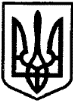 УКРАЇНАКАЛУСЬКА  МІСЬКА  РАДАП Е Р Е Л І Крішень, розглянутих на сорок сьомій сесії Калуської міської ради восьмого демократичного скликання29  червня 2023 року	________________________________№№ппНазва рішенняДата№№ рішеньПро план роботи Калуської міської ради на друге  півріччя 2023 року29.06.20232217Про внесення змін в рішення міської ради від 28.11.2021 № 189 «Про закріплення депутатів міської ради за депутатськими округами та  прийом громадян»«»2218Про роботу  управління з питань надзвичайних ситуацій.«»2219Про роботу управління житлово-комунального господарства«»2220Про роботу КНП «Калуська стоматполіклініка»«»2221Про роботу КНП «Калуський міський центр ПМСД Калуської міської ради»«»2222Про внесення змін до Програми розвитку та фінансової підтримки комунального некомерційного підприємства "Калуський міський центр ПМСД Калуської міської ради" на 2022-2024 роки  «»2223Про внесення змін до Програми розвитку та фінансової підтримки комунального некомерційного підприємства «Калуська міська лікарня Калуської міської ради»  на 2022-2024 роки«»2224Про внесення змін до Програми розвитку та фінансової підтримки КНП «Центральна районна лікарня Калуської міської ради Івано-Франківської області» на 2022-2024 роки29.06.20232225Про внесення змін до структури та загальної чисельності апаратів ради, виконавчого комітету та виконавчих органів Калуської міської ради «»2226Про затвердження Положення про відділ координації роботи зі старостинськими округами, закупівель та комунікацій виконавчого комітету Калуської міської ради  в новій редакції«»2227Про уповноважених посадових осіб на вчинення нотаріальних дій на території с.Копанки та с.Мостище«»2228Про затвердження нової редакції Положення про старосту села (сіл) Калуської міської територіальної громади«»2229Про затвердження Програми підтримки діяльності регіонального сервісного центру ГСЦ МВС в Івано-Франківській області (філія ГСЦ МВС) в Калуській міській територіальній громаді на 2023-2025 роки«»2230Про зміни до Програми  з реалізації державної політики у сферах міграції (імміграції та еміграції).«»2231Про виділення коштів благодійним організаціям  у  2023 році«»2232Про програму виділення коштів із місцевого бюджету на примусове виконання рішення Івано-Франківського окружного адміністративного суду у справі № 300/68/21 про стягнення з Виконавчого комітету Калуської міської ради податкового боргу комунального підприємства «Екосервіс» в межах виконавчого провадження №68817809  на 2023-2024 роки«»2233Про внесення змін до Програми забезпечення пожежної безпеки в Калуській міській територіальній громаді на 2021-2025 роки«»2234Про звернення Калуської міської  ради до Президента України щодо необґрунтованого підвищення цін на електроенергію для населення29.06.20232235Про затвердження інвестиційної Програми КП «Ритуальна служба» Калуської міської ради Івано-Франківської області  на 2023-2026 роки«»2236Про встановлення   податку на нерухоме майно, відмінне від земельної ділянки «»2237Про Меморандум між Калуською міською радою та ГО «Браття з Прикарпаття»«»2238Про внесення змін до цільової програми «Розвиток культури Калуської міської територіальної громади на 2023-2025 роки»«»2239Про внесення змін до цільової програми «Духовне життя Калуської міськоїтериторіальної громади на 2023-2025 роки»«»2240Про затвердження Статуту Калуського ліцею № 6«»2241Про затвердження Статуту Дитячо-юнацької спортивної школи Калуської міської ради «»2242Про внесення змін до Програми соціального захисту на 2023-2025 роки«»2243Про внесення змін до Програми надання підтримки внутрішньо переміщеним особам  на  2023 рік«»2244Про затвердження тарифів на  платні соціальні послуги,   які можуть надаватися  територіальним  центром соціального   обслуговування м.Калуша  на 2023 рік«»2245Про внесення змін до Програми соціального захисту і підтримки дітей-сиріт та дітей позбавлених батьківського піклування, захисту їх житлових прав, попередження дитячої бездоглядності та безпритульності Калуської міської територіальної громади на 2021-2023 роки«»2246Про Програму «Молодь Калуської міської територіальної громади на 2023-2025 роки»«»2247Про внесення змін до “Комплексної цільової Програми розвитку цивільного захисту на 2023-2025 роки»29.06.20232248Про внесення змін до “Програми проведення заходів територіальної оборони, формування підрозділу та штабу району територіальної оборони на 2023 рік»«»2249Про внесення змін до “Програми профілактики злочинності, співробітництва із силовими структурами та громадськими формуваннями на 2023-2025 роки»«»2250Про внесення змін до Програми забезпечення карантинних заходів та протидії захворюванню на COVID-19 на території Калуської міської  територіальної громади у 2023 році«»2251Про внесення  змін до Програми протидії тероризму на території Калуської міської територіальної громади Калуського району на 2022 – 2024 роки«»2252Про погодження  інвестиційної програми у сфері централізованого водопостачання та водовідведення комунального підприємства «Калуська енергетична Компанія» на 2024-2028 роки«»2253Про внесення змін до Програми капітального ремонту та утримання об'єктів благоустрою і дорожньо-мостового господарства Калуської міської територіальної громади на 2022-2024 роки«»2254Про внесення змін до Програми підтримки функції  приватизації державного житлового фонду міста (квартир, будинків, жилих приміщень в гуртожитках) органом приватизації на  2022-2024 рр«»2255Про внесення змін  до Програми капітального ремонту житлового фонду  Калуської територіальної громади на 2021-2023 роки«»2256Про внесення змін до Програми здійснення Калуською міською радою внесків до статутних капіталів комунальних підприємств на 2023 рік«»2257Про внесення змін до Програми фінансової підтримки комунального підприємства «Калуська  енергетична  Компанія»  Калуської міської ради  на 2023  рік «»2258Про відключення окремих багатоквартирних будинків від систем централізованого теплопостачання29.06.20232259Про припинення шляхом ліквідації  Госпрозрахункового відділу приватизації державного житла при управлінні житлово-комунального господарства Калуської міської ради»«»2260Про співфінансування робіт з поточного ремонту дороги загального користування місцевого значення та поточного ремонту вулиць і доріг  комунальної власності Калуської міської територіальної громади«»2261Про  внесення змін до Програми приватизації та управління комунальним майном на 2023-2025 роки«»2262Про внесення змін до Програми фінансування робіт у сфері земельних відносин Калуської міської територіальної громади на 2021-2023 рр.«»2263Про внесеннязмін до Програми діяльності управління архітектури та містобудування Калуської міської ради на 2021-2025 роки«»2264Про внесення змін до бюджету Калуської міської територіальної громади на 2023 рік  (код бюджету 0953100000)»«»2265Про затвердження нової редакції Положення про управління комунальної власності Калуської міської ради»«»2266Про надання дозволу на демонтаж та списання шляхом ліквідації основних засобів, які належать до комунальної власності«»2267Про цільове використання комунального майна за адресою: м. Калуш,   вул. Грушевського, 93«»2268Про приватизацію об’єкта комунальної власності Калуської міської  територіальної  громади шляхом проведення електронних  аукціонів (с. Студінка, вул. П. Мирного, 5)«»2269Про безоплатне прийняття у власність  Калуської  міської  територіальної  громади водопровідно-каналізаційних мереж29.06.20232270Про передачу мереж централізованого  водопостачання/водовідведення  навчальним закладам«»2271Про намір передачі комунального майна в оренду та визначення цільового призначення«»2272Про встановлення ставок та пільг зі сплати земельного податку на території Калуської міської територіальної громади«»2273Про встановлення ставок орендної плати за земельні ділянки комунальної власності на території Калуської міської територіальної громади«»2274Про затвердження технічної документації з нормативної грошової оцінки земельних ділянок в межах частини території Калуської територіальної громади, Калуського району, Івано-Франківської області (в межах населеного пункту села Бабин-Зарічний)«»2275Про затвердження технічної документації з нормативної грошової оцінки земельних ділянок в межах частини території Калуської територіальної громади, Калуського району, Івано-Франківської області (в межах населеного пункту села Копанки)«»2276Про продовження (поновлення) договорів оренди земельних ділянок суб’єктам підприємницької діяльності» (ФОП Виноградова О. І., гр. Левицька О.І., ФОП Фринцко І.В., ТОВ «ГРИЛЬ-БАР», РГ ЦЕРКВА «ПРЕОБРАЖЕННЯ» ЄХБ м.Калуша, ТОВ «Карпатнафтохім»,АТ “ПРИКАРПАТТЯОБЛЕНЕРГО”,  гр..Кецман О. Д.).«»2277Про продовження (поновлення) договорів оренди земельних ділянок для ведення городництва та сінокосіння» (гр.Дешева О.М., гр.Николайчук Н.Я.«»2278Про припинення договору оренди землі ТОВ «ПРИКАРПАТАГРО» (площа 0,5156 га, с. Довге-Калуське)«»2279Про заміну сторони орендаря в договорі оренди землі та продовження (поновлення) договору оренди землі ТОВ «КАРПАТНАФТОХІМ» (площа 7,6704 га, за межами с. Кропивник).29.06.20232280Про доповнення переліку земельних ділянок для опрацювання можливості їх продажу (або права оренди на них) на земельних торгах у формі електронного аукціону та надання дозволу на розроблення документацій із землеустрою» (орієнтовна площа 2,0000 га, площа 6,5506 га, с. Студінка).«»2281Про проведення земельних торгів у формі електронного аукціону на земельні ділянку, яка знаходиться за межами населеного пункту с. Голинь, Калуського району, кадастровий номер: 2622881600:02:003:0472» (площа 4,7519 га)«»2282Про проведення земельних торгів у формі електронного аукціону на земельні ділянку, яка знаходиться за межами населеного пункту с. Голинь, Калуського району, кадастровий номер: 2622881600:02:003:0055» (площа 8,2796 га)«»2283Про продаж земельної ділянки несільсько-господарського призначення ФОП Гушпіт О.О.«»2284Про продаж земельної ділянки несільсько-господарського призначення ФОП Нетязі С.М«»2285Про затвердження технічних документацій із землеустрою щодо інвентаризації земельних ділянок, які знаходяться в районі вул. Пам’яті, в межах с. Голинь, Калуського району, Івано-Франківської області» (площа 1,6513 га та площа 0,2333 га)«»2286Про затвердження технічних документацій із землеустрою щодо інвентаризації земельних ділянок, які знаходяться за межами населеного пункту с. Сівка-Калуська,  Калуського району, Івано-Франківської області» (площа 7,8339 га, та площа 7,1455 га)«»2287Про проведення поділу земельної ділянки комунальної власності, яка знаходиться в районі вул. Промислова, в межах м. Калуша, Івано-Франківської області» (площа 47,7913 га, для іншого лісогосподарського призначення)«»2288Про затвердження проектів землеустрою щодо відведення та надання в постійне користування земельних ділянок ОСББ «ЕЛІТ-ХОЛ» (площа 0,1904 га, вул. Драгоманова, 6-А та площа 0,1881 га, вул. Драгоманова, 6-Б, м. Калуш)29.06.20232289Про відмову у наданні дозволу на розроблення проектів землеустрою щодо відведення земельних ділянок в постійне користування ОСББ «ЕЛІТ-ХОЛ» (площа 0,1228 га та площа 0,0581 га, вул. Драгоманова, м. Калуш)«»2290Про затвердження проекту землеустрою щодо відведення земельної ділянки на вул. Б. Хмельницького, 9, м. Калуш» (площа 1,3103 га)«»2291Про затвердження проекту землеустрою щодо відведення та надання в оренду земельної ділянки ПП «РІО-ТРАНС» (площа 0,0240 га, вул. Б.Хмельницького, 96/1, м. Калуш)«»2292Про затвердження проекту землеустрою щодо відведення та надання в оренду земельної ділянки ПП «РІО-ТРАНС» (площа 0,3311 га вул. Б.Хмельницького, 96/2, м. Калуш)«»2293Про затвердження проекту землеустрою щодо відведення та надання в оренду земельної ділянки АТ «ПРИКАРПАТТЯОБЛЕНЕРГО» (площа 0,0126 га, вул. Глібова, м. Калуш)«»2294Про припинення договорів оренди землі, затвердження технічної документації із землеустрою щодо об’єднання земельних ділянок комунальної власності та надання в оренду земельної ділянки ТОВ «ГЛОБУС ІСТЕЙТ» (площа 0,2834 га, вул. Б. Хмельницького, 73-В та 73-Г, м. Калуш)«»2295Про затвердження проекту землеустрою щодо відведення та надання в оренду земельної ділянки ФОП Іваницькому В. М.» (площа 0,0254 га, вул. Пушкіна, 8, прим. 1, м. Калуш)«»2296Про розгляд звернень громадян щодо затвердження технічних документацій із землеустрою (для будівництва та обслуговування жилих будинків, господарських будівель і споруд (присадибних ділянок); для гаражного будівництва) «»2297Про розгляд звернень громадян затвердження технічних документацій із землеустрою щодо встановлення (відновлення) меж земельних ділянок в натурі (на місцевості) у власність для ведення товарного сільськогосподарського виробництва29.06.20232298Про затвердження технічної документації із землеустрою щодо встановлення (відновлення) меж земельної ділянки в натурі (на місцевості) у власність для ведення особистого селянського господарства гр. Худику П. Д.«»2299Про надання дозволів на проведення експертних грошових оцінок земельних ділянок несільськогосподарського призначення ФОП Безрукому Я.Я., ФОП Голинському С.С., гр. Нікіфорову В.С., ФОП Терлецькому В.В., ФОП Фурді С.І»«»2300Про надання дозволу на проведення експертної грошової оцінки земельної ділянки несільсько-господарського призначення гр. Гавриленку В.Г.«»2301Про надання дозволу на розроблення проектів землеустрою щодо відведення земельних ділянок в постійне користування РГ (ПАРАФІЯ) «СВЯТОГО МИКОЛАЯ» УКРАЇНСЬКОЇ ГРЕКО-КАТОЛИЦЬКОЇ ЦЕРКВИ МІСТО КАЛУШ ІВАНО-ФРАНКІВСЬКОЇ ОБЛАСТІ» (площа 0,3721 га, вул. Й. Сліпого, 3, м. Калуш)«»2302Про надання дозволу на розроблення проектів землеустрою щодо відведення земельних ділянок в оренду для сінокосіння і випасання худоби гр.Щупаку Р. С.» (площа 11,6425 га, площа 9,5133 га та площа 4,3565 га, житловий масив «Хотінь», м. Калуш)«»2303Про надання дозволу на виготовлення технічної документації із землеустрою щодо поділу земельної ділянки КАЛУСЬКІЙ АВТОМОБІЛЬНІЙ ШКОЛІ ТОВАРИСТВА СПРИЯННЯ ОБОРОНІ УКРАЇНИ» (площа 6,1581 га, вул. Глібова, 50, м. Калуш)«»2304Про надання дозволу на розроблення проекту землеустрою щодо відведення земельної ділянки в постійне користування РГ (ПАРАФІЯ) СВЯТОГО АРХИСТРАТИГА МИХАЇЛА УГКЦ МІСТА КАЛУША ІВАНО-ФРАНКІВСЬКОЇ ОБЛАСТІ» (площа 0,0164 га, м-н Шептицького,9, м.Калуш).«»2305Про надання дозволу на розроблення проекту землеустрою щодо відведення земельної ділянки цільове призначення якої змінюється ОСББ «Грушевського 20 Б» (площа 0,0398 га, вул. Грушевського, 20-Б, м. Калуш)29.06.20232306Про надання в оренду земельної ділянки ТОВ «ЕКО-СЕЛО» (площа 5,0817га, вул. Садова, 5, с. Середній Бабин)«»2307Про надання в оренду земельної ділянки ФОП Власовій І. С» (площа 0,0027га, пр. Л. Українки,  м. Калуш)«»2308Про надання дозволу на виготовлення проекту землеустрою щодо відведення земельної ділянки для городництва в оренду гр. Багирі П.Г.«»2309Про надання дозволу на виготовлення проекту землеустрою щодо відведення земельної ділянки для городництва в оренду гр. Очкуру І.В.«»2310Про надання дозволу на виготовлення проекту землеустрою щодо відведення земельної ділянки для городництва в оренду гр. Хемич В.С«»2311Про внесення змін в рішення Калуської міської ради від 25.05.2023 № 2214 та затвердження розміру викупної ціни земельної ділянки.«»2312Про внесення змін в рішення міської ради від 25.05.2023 № 2193«»2313Про затвердження протоколів узгоджувальної комісії по вирішенню земельних спорів (№№ 9,10)«»2314